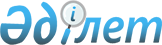 О проведении призыва на срочную воинскую службу граждан Республики Казахстан мужского пола на территории района в апреле-июне и октябре-декабре 2010 года
					
			Утративший силу
			
			
		
					Постановление акимата района Габита Мусрепова Северо-Казахстанской области от 20 апреля 2010 года N 106. Зарегистрировано Управлением юстиции района Габита Мусрепова Северо-Казахстанской области 4 мая 2010 года N 13-5-110. Утратило силу (письмо аппарата акима района имени Габита Мусрепова Северо-Казахстанской области от 8 апреля 2013 года N 02.09.01-05/374)      Сноска. Утратило силу (письмо аппарата акима района имени Габита Мусрепова Северо-Казахстанской области от 8.04.2013 N 02.09.01-05/374)

      В соответствии со статьями 19, 20 Закона Республики Казахстан от 8 июля 2005 года № 74 «О воинской обязанности и воинской службе», Указом Президента Республики Казахстан от 29 марта 2010 года № 960 «Об увольнении в запас военнослужащих срочной воинской службы, выслуживших установленный срок воинской службы, и очередном призыве граждан Республики Казахстан на срочную воинскую службу в апреле-июне и октябре-декабре 2010 года», постановлением Правительства Республики Казахстан от 15 апреля 2010 года № 313 «О реализации Указа Президента Республики Казахстан от 29 марта 2010 года № 960 «Об увольнении в запас военнослужащих срочной воинской службы, выслуживших установленный срок воинской службы, и очередном призыве граждан Республики Казахстан на срочную воинскую службу в апреле-июне и октябре-декабре 2010 года», постановлением Правительства Республики Казахстан от 30 июня 2006 года № 623 «Об утверждении Правил организации и проведения призыва граждан на воинскую службу», акимат района ПОСТАНОВЛЯЕТ:



      1. Организовать призыв на срочную воинскую службу в Вооруженные Силы Республики Казахстан, Внутренние войска Министерства внутренних дел Республики Казахстан, Комитет национальной безопасности Республики Казахстан, Республиканскую гвардию Республики Казахстан, Министерство по чрезвычайным ситуациям Республики Казахстан в апреле – июне и октябре – декабре 2010 года граждан Республики Казахстан мужского пола в возрасте от восемнадцати до двадцати семи лет, не имеющих права на отсрочку или освобождение от призыва, а также граждан, отчисленных из учебных заведений, не достигших двадцати семи лет и не выслуживших установленные сроки воинской службы по призыву.



      2. Для проведения призыва граждан на срочную воинскую службу образовать состав призывной комиссии согласно приложению.



      3. Рекомендовать Бижанову Канышу Болатовичу (по согласованию), главному врачу коммунального государственного предприятия на праве хозяйственного ведения «Центральная районная больница района имени Габита Мусрепова» акимата Северо-Казахстанской области Министерства здравоохранения Республики Казахстан:

      для проведения медицинского освидетельствования призывников и граждан, поступающих в военные учебные заведения, выделить необходимое количество опытных врачей-специалистов и среднего медицинского персонала;

      предусмотреть выделение мест в районной больнице для стационарного обследования призывников;

      обеспечить призывной участок необходимым инструментарием, медикаментами, медицинским и хозяйственным имуществом.



      4. Начальнику государственного учреждения «Отдел финансов района имени Габита Мусрепова» Дышкант Наталье Геннадьевне обеспечить своевременное выделение средств отделу по делам обороны района имени Габита Мусрепова на проведение призыва, согласно расчетов предусмотренных бюджетом.



      5. Акимам сельских и аульных округов обеспечить явку призывников на призывные комиссии и отправку на областной сборный пункт в сроки, указанные в персональных повестках.



      6. Начальнику отдела внутренних дел района имени Габита Мусрепова Жахину Балабеку Адильбековичу (по согласованию) обеспечить порядок и дисциплину на призывном участке, осуществлять контроль за явкой граждан на призывной участок, пресекать попытку уклонения от призыва на срочную воинскую службу.



      7. Начальнику государственного учреждения «Отдел по делам обороны района имени Габита Мусрепова» Габдуллину Дулату Бекеевичу (по согласованию):

      разработать и представить для утверждения график проведения призыва;

      об итогах призыва представить информацию акиму района по окончании призыва.



      8. За членами призывной комиссии, медицинскими, техническими работниками, а также лицами обслуживающего персонала на время исполнения обязанностей сохраняется место работы, занимаемая должность и заработная плата.



      9. Контроль за исполнением настоящего постановления возложить на заместителя акима района Тайшабаеву Алтыншаш Жулдузбековну.



      10. Настоящее постановление вводится в действие со дня его первого официального опубликования.      Аким района                                М. Тасмаганбетов      СОГЛАСОВАНО:      Начальник государственного

      учреждения «Отдел по делам

      обороны района имени

      Габита Мусрепова»                          Габдуллин Д.Б.

      20 апреля 2010 годаНачальник государственного

      учреждения «Отдел внутренних дел

      района имени Габита Мусрепова

      Департамента внутренних дел

      Северо-Казахстанской области»              Жахин Б.А

      20 апреля 2010 года      Главный врач коммунального

      государственного предприятия

      на праве хозяйственного ведения

      «Центральная районная больница

      района имени Габита Мусрепова» акимата

      Северо-Казахстанской области Министерства

      здравоохранения Республики Казахстан       Бижанов К.Б.

Приложение

к постановлению акимата района 

от 20 апреля 2010 года № 106 Состав комиссии по призыву граждан Республики Казахстан мужского пола отдела по делам обороны района имени Габита Мусрепова      Габдуллин                 начальник государственного учреждения

      Дулат Бекеевич            «Отдел по делам обороны района имени

                                Габита Мусрепова», председатель

                                комиссии      Симиков                   ведущий специалист по гражданской

      Василий Иванович          обороне и чрезвычайным ситуациям

                                аппарата акима района, заместитель

                                председателя комиссии      Члены комиссии:      Бестаев                   заместитель начальника отдела

      Талап Толеевич            внутренних дел района имени Габита

                                Мусрепова      Селезень                  заведующий организационно-

      Алексей Николаевич        методическим отделом коммунального

                                государственного предприятия на праве

                                хозяйственного ведения «Центральная

                                районная больница района имени

                                Габита Мусрепова» акимата Северо-

                                Казахстанской области Министерства

                                здравоохранения Республики Казахстан,

                                председатель медицинской комиссии      Бейкель                   медицинская сестра кабинета

      Светлана Николаевна       дерматовенерологического отделения

                                поликлиники коммунального

                                государственного предприятия на

                                праве хозяйственного ведения

                                «Центральная районная больница района

                                имени Габита Мусрепова» акимата

                                Северо-Казахстанской области

                                Министерства здравоохранения

                                Республики Казахстан, секретарь

                                комиссии

      В случае болезни или других уважительных причин отсутствия членов призывной комиссии утвердить дублерами:

      Оржеховский               начальник отделения набора

      Александр Иосифович       военнослужащих по контракту и призыву

                                государственного учреждения «Отдел по

                                делам обороны района имени

                                Габита Мусрепова», председатель

                                комиссии      Тайшабаева                заместитель акима района имени Габита

      Алтыншаш Жулдузбековна    Мусрепова, заместитель председателя

                                комиссии      Члены комиссии:      Дорогой                   инспектор лицензионно-разрешительной

      Анатолий Павлович         системы отдела внутренних дел района

                                имени Габита Мусрепова      Бижанов                   главный врач коммунального

      Каныш Болатович           государственного предприятия на

                                праве хозяйственного ведения

                                «Центральная районная больница района

                                имени Габита Мусрепова» акимата

                                Северо-Казахстанской области

                                Министерства здравоохранения

                                Республики Казахстан, председатель

                                медицинской комиссии      Сергеева                  медицинская сестра коммунального

      Любовь Андреевна          государственного предприятия на

                                праве хозяйственного ведения

                                «Центральная районная больница района

                                имени Габита Мусрепова» акимата

                                Северо-Казахстанской области

                                Министерства здравоохранения

                                Республики Казахстан, секретарь

                                комиссии
					© 2012. РГП на ПХВ «Институт законодательства и правовой информации Республики Казахстан» Министерства юстиции Республики Казахстан
				